PROPEDEUTICA CLINICA Y SEMIOLOGIA CLINICASEMINARIO # 3Tema III. Sistema Respiratorio
Seminario: Síndromes Bronquiales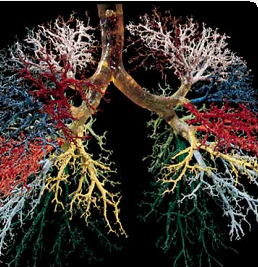 MI: Falta de aireHEA: Paciente femenina de 19 años de edad, estudiante, que desde pequeña sufre de coriza matinal, alergia a múltiples sustancias y episodios de falta de aire como el que la motiva a la consulta. Ha notado que previamente presenta "picazón "en los ojos y la garganta para luego comenzar con tos seca y molesta, que se vuelve húmeda con expectoración mucosa al pasar el tiempo. La falta de aire está presente con el decúbito y mejora al expectorar.                 - APP: Dermatitis Atópica.                                                                                      -APF: Madre asmática 
- No hábitos tóxicos 
- Examen Físico: Paciente intranquilo, con ligera cianosis distal, mirada ansiosa. 
- Aparato respiratorio: Inspección: Polipnea, FR: 32x min. , inspiración corta y espiración prolongada. Disminución de la expansibilidad torácica. 
- Palpación: Se comprueba la disminución de la amplitud del tórax. Vibraciones vocales disminuidas. 
- Percusión: normal. 
- Auscultación: Murmullo Vesicular modificado por estertores roncos y sibilantes que se oyen a distancia. CUESTIONARIO Identifique los síntomas referidos por el paciente. De la disnea desarrolle su concepto, semiografía, tipos de disneas y sus semiodiagnósticos. De la tos diga: su concepto, semiografía y semiodiagnostico. Identifique los signos físicos encontrados en el paciente. Señale el mecanismo de producción de los signos físicos. Elabore el Síndrome que corresponda y del mismo diga: 
a- Concepto. 
b- Qué otros síntomas y signos puede referir este paciente. 
c- Con cuáles otros Síndromes se relacionan con el Síndrome planteado Argumente su respuesta. Mencione los exámenes complementarios útiles para confirmar este Síndrome.